Publicado en España el 21/03/2018 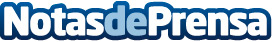 iBAN Wallet obtiene la licencia de la FCA, la máxima autoridad financiera del Reino UnidoCon la licencia Financial Conduct Authority, iBAN Wallet logra el permiso necesario para poder conceder préstamos en el mercado financiero europeo, ofreciendo a los consumidores los más altos niveles de asesoramiento y protección exigidos en este sectorDatos de contacto:SociosInversores.comNota de prensa publicada en: https://www.notasdeprensa.es/iban-wallet-obtiene-la-licencia-de-la-fca-la Categorias: Nacional Finanzas Emprendedores http://www.notasdeprensa.es